วพ.04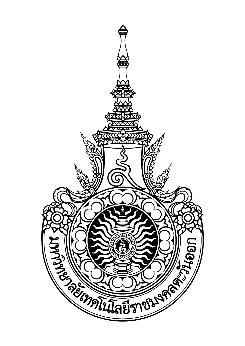 แบบรายงานความก้าวหน้าการจัดทำวิทยานิพนธ์/การค้นคว้าอิสระมหาวิทยาลัยเทคโนโลยีราชมงคลตะวันออกเรียน    ประธานกรรมการบริหารหลักสูตรฯ  สาขา							ข้าพเจ้า  (นาย  นาง  นางสาว)								นักศึกษาปริญญา  เอก	 แบบ 1.1	       แบบ 1.2	             แบบ 2.1	 แบบ 2.2                       โท	 แผน ก แบบ ก 1     แผน ก แบบ ก2	 แผน ข		  	 ภาคปกติ	       ภาคนอกเวลาราชการรหัสประจำตัว                                      	  สาขาวิชา                             	  (รหัสสาขา                   	  )เข้าศึกษาตั้งแต่ภาคการศึกษาที่                 	  ปีการศึกษา                      	  เบอร์โทร                  	  สาขา												ชื่อวิทยานิพนธ์/การค้นคว้าอิสระ  (ภาษาไทย)ชื่อวิทยานิพนธ์/การค้นคว้าอิสระ  (ภาษาอังกฤษ)ประวัติการทำวิทยานิพนธ์/การค้นคว้าอิสระภาคเรียนที่เริ่มลงทะเบียนเรียนวิชาวิทยานิพนธ์/การค้นคว้าอิสระ   ภาคเรียนที่		ปีการศึกษา		ภาคเรียนที่เริ่มดำเนินการสอบประมวลความรู้/วัดคุณสมบัติ          ภาคเรียนที่		ปีการศึกษา		ภาคเรียนที่เริ่มดำเนินการสอบหัวข้อวิทยานิพนธ์/การค้นคว้าอิสระ  ภาคเรียนที่		ปีการศึกษา		ขอส่งรายงานความก้าวหน้าของการดำเนินการจัดทำวิทยานิพนธ์/การค้นคว้าอิสระ ครั้งที่	    ภาคเรียนที่	  /	                     ซึ่งรวมเป็นรายงานเป็นครั้งที่.......................ดังนี้	 วิทยานิพนธ์ จำนวน...........หน่วยกิต	 การค้นคว้าอิสระ จำนวน..........หน่วยกิตสรุปความก้าวหน้าที่ได้รายงานครั้งล่าสุด...............................................................................................................................................................................................................................................................................................................................................................................................................................................................................กิจกรรมและผลการปฏิบัติถึงปัจจุบัน (รายละเอียด เช่น ผลการทดลอง หรือข้อมูล ให้แนบเป็นภาคผนวก).........................................................................................................................................................................................................................................................................................................................................................................................................................................................................................................................................................	                                                      ลงชื่อ..........................................................นักศึกษา                                                                                    (.........................................................)                                                                                        .................../..................../..................       ลงนาม					 อาจารย์ที่ปรึกษาหลัก โปรดส่งแบบรายงานฯ ฉบับนี้พร้อมการลงนามของอาจารย์ที่ปรึกษาหลักงานความเห็นอาจารย์ที่ปรึกษาอาจารย์ที่ปรึกษาลงนามวันที่1.2.3.4.56.7.8.9.